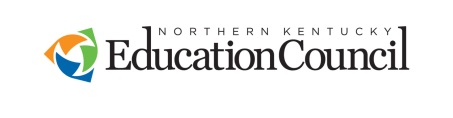 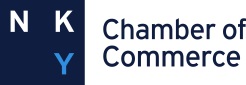 2019 STUDENT SERVICES AWARDNominees must have been responsible for school counseling innovations or further development of programs to support the career, personal/social and academic development of all students. Nominees must demonstrate leadership, advocacy and collaboration in their work and promote equity and access to opportunities and rigorous educational experiences for all students to maximize student achievement. Examples of a Student Service nominee would be: FRYSC, Counselors,School-based Therapists, etc.Nominee’s Name      					 				                   (Formal name please)Email address      					School, address and phone number for nominee# Years Experience      			Current Position *******************************************************Nominator’s Name      				School/Organization      				Position      						Email address      					Nominator’s day phone #      				Principal’s signature     					It is the responsibility of the nominator to get Principal approval for submission and signature of this nomination AND to inform this individual that they have been nominated for this award.APPLICATION DEADLINE: February 28, 2019Please complete the attached and return by email to cperkins@nkyec.org no later than Feb 28, 2019.  PLEASE INCLUDE “2019 Student Services” IN YOUR EMAIL SUBJECT LINE.  Late entries, faxes and mail-ins will not be accepted.  If you have questions, please email or call: Staci Hunt Ramsey at 859.282.9214 sramsey@nkyec.org STUDENT SERVICE AWARD NOMINATION FORMRequired Documents for Nomination Procedure:Letter of Nomination-Not to exceed 2 pagesTwo additional letters of recommendation from school staff-Not to exceed 1 page each Judging Criteria:Evidence of reducing barriers to learningEvidence of innovation in the development of programs/interventions to support the personal, social and career development of students.Evidence of leadershipEvidence of advocacyEvidence of collaboration to promote equity and access to opportunities for studentsEvidence of working to maximize student achievement